План проведения недели истории и обществознания10.03 – 16.03.2015г.Цель: углубление знаний по  предметам: истории и обществознанию ; развитие умения реализовывать полученные  знания  и умения в практической деятельности; развитие у учащихся самоорганизации, творческого подхода; профессиональная ориентация.Задачи:формирование активной гражданской позиции, социализация учащихся;стимулирование интереса у учащихся к поисковой, творческой,  индивидуальной и коллективной деятельности;развитие взаимодействия между учащимися разных классов школыпатриотическое воспитаниеЖюри викторины: Ермолаева М.Ю.                                  Вербицкая Н.П.Горнаева Г.Я.Жюри Игры «Исторический марафон»:                                                                     Вербицкая Н.П.                                                                     Ермолаева М.Ю. Жюри конкурса рисунков и плакатов:  Кондрашов А.Н.                                                                    Рогачёва Т.В.Горнаева Г.Я. Директор школы:  _________________/  Алексанов С.В. ВОПРОСЫ КРАЕВЕДЧЕСКОЙ ВИКТОРИНЫ, ПОСВЯЩЕННОЙ70- ЛЕТИЮ ПОБЕДЫ В ВЕЛИКОЙ ОТЕЧЕСТВЕННОЙ ВОЙНЕ1. Кому из наших земляков принадлежат слова: «Велика Россия, а отступать некуда-
позади Москва!» ?	2. Кого в годы ВОВ немцы называли «черная смерть» ?3. Когда был зажжен Вечный огонь у Монумента Славы в Куйбышевском парке
нашего  города?4. Назовите нашего земляка Героя Советского Союза, воспитанника детского дома, именем которого названа одна из улиц Балашова.5. Как в годы ВОВ назывался высший орган государственной, военной и партийной
власти в СССР?	6. Когда был подписан акт о безоговорочной капитуляции Германии? 7. Какую продукцию выпускал в годы ВОВ саратовский завод «Комбайн»? 8. Назовите предприятие по ремонту боевой техники, эвакуированное в наш город в
1941 году из Киева.	 9. В течение двух месяцев 101-й авиационный полк стоял в Балашове и громил фашистов, рвущихся к Сталинграду. Кто им командовал?  10. Какова была цель операции вермахта, носившая кодовое название «Тайфун» ?11. Кто из западно-европейских политиков сказал что «именно русская армия выпустила кишки из германской военной машины»?	12. Назовите наших земляков – полных кавалеров Ордена Славы	.13. Какие воинские соединения формировались в годы ВОВ в г.Балашове14. Сколько выпускников балашовской военной авиационной школы пилотов за годы ВОВ удостоены звания Героя Советского Союза?        15. Именем этого Героя Советского Союза, нашего земляка названы улица и площадь в г. Севастополь и улица в Балашове. Назовите его.16. В честь какого события 5 августа 1943 года в Москве состоялся первый салют? 17. Кто из советских военачальников руководил обороной Москвы? 18. Какова основная цель сталинского приказа №227 от 28 июня 1942г.?19. Уроженец с.Пады, командир огневого взвода стрелкового полка гвардии лейтенант. Удостоен звания Героя Советского Союза в боях на Курской дуге. Назовите его.20. Какой выдающийся поступок совершил наш земляк, крестьянин Ферапонт
Головатый?	Интеллектуальная игра «Что? Где? Когда?»
(5–9-й классы)Цель: развить интерес к истории, обобщить знания, полученные при изучении истории, расширить  кругозор учащихся.Участники: две команды знатоков учителей и учеников, болельщики, ведущий, помощники ведущего.Музыкальное оформление: музыкальная заставка к телепередаче «Что? Где? Когда?», номер художественной самодеятельности для музыкальной паузы.Оборудование: ящик чёрного цвета, волчок, конверты с вопросами, значок скрипичного ключа для музыкальной паузы, двойное табло с цифрами от ноля до шести, книги  и канцтовары в подарок.Оформление: плакат с изображением совы и названием игры, таблички с номерами сотовых телефонов,  компьютер  с видеоматериалами.Ведущий: Здравствуйте, уважаемые знатоки! Мы приветствуем вас в клубе «Что? Где? Когда?». Сегодня состоится грандиозное сражение между командой учащихся и командой учителей. Команда учителей приготовила свои вопросы, интересные и познавательные, команде знатоков предстоит на них ответить. Итак, встречаем команду знатоков   5–9-х классов!
Полная тишина в зале. Начинаем игру. Счёт ноль – ноль.(Один из знатоков раскручивает волчок и зачитывает номер вопроса, на который указала стрелка.)Ведущий: После того как вы заслушаете вопрос – обсуждение три минуты, капитан, прослушав все версии, выбирает одну и либо сам даёт правильный ответ, либо, предоставляет это право, любому из участников команды. Если мои помощники услышат подсказку от болельщиков, то вопрос снимается, а счёт становится один – ноль в пользу команды учителей. Итак, слушаем внимательно первый вопрос.Рекомендации по дальнейшему проведению игры:ведущий зачитывает вопрос, команда знатоков отвечает, на табло появляется счёт;счёт, с каким будет проходить игра невозможно предугадать, ведущий должен быть готов к любому повороту событий, в том числе и иметь запасные конверты с вопросами, например на случай подсказки или спорного решения вопросов;при дальнейшем проведении игры рекомендуем использовать вопрос о предмете из чёрного ящика, музыкальную паузу, сектор «зеро», когда ведущий может убрать всю команду, за исключением одного участника или сам от себя задать вопрос команде;для того чтобы участники немного отдохнули и расслабились в перерывах между вопросами можно взять небольшие интервью у болельщиков (за кого болеют? почему? какой вопрос понравился больше всего? кто на данный период наиболее сильный игрок в команде? и др.);если, есть возможность спонсорской помощи, к месту пришлись бы и подарки, например, книги, диски с учебными программами по истории. Подарки можно вручать между разыгрыванием вопросов, как команде, так и отдельным участникам, так и учителям, которые выигрывают тот или иной вопрос, либо в конце игры при подведении итога;при соблюдении данных рекомендаций игра «Что? Где? Когда?» может стать интересным, захватывающим событием;очень важна предварительная подготовка к мероприятию. Это отбор знатоков.  Отбор может проходить как итоговое повторение в форме урока – аукциона, либо после уроков, как отдельное мероприятие, где учащиеся набирают жетоны за каждый правильный ответ;очень большую роль играют вопросы, которые составляют учителя. Необходимо учитывать тот фактор, что вопрос по истории может вызвать затруднение, например, у учителя математики или физики, а шесть историков в школе вряд ли можно найти. Поэтому в данном случае необходимо выбрать предметы максимально приближенные к истории, например: литература, обществознание, биология (связать с антропологией), география;чтобы игра носила современный характер в заключении можно выбрать путём SMS-сообщений самого лучшего игрока и вручить приз симпатий, номера для голосования заранее приготовлены.Таким образом, с помощью данной игры учащиеся расширяют своё мировоззрение, отрабатывают навыки исторического исследования на основе устных, письменных, вещественных источников, учит изложению полного ответа перед аудиторией, сближает уч-ся и учителей в совместной познавательной деятельности.ЛитератураКороткова М.В. Дидактические материалы по истории Средних веков. М., 2004. С. 56, 84, 159, 189, 192.
2. Кочетов Н.С. Предметная неделя в школе. Волгоград, 2001. С. 3–7.
3. Крючкина Н.Б. Дидактические игры, тесты, загадки по истории Древнего мира. М., 2003. С. 32–33Игра «Исторический марафон»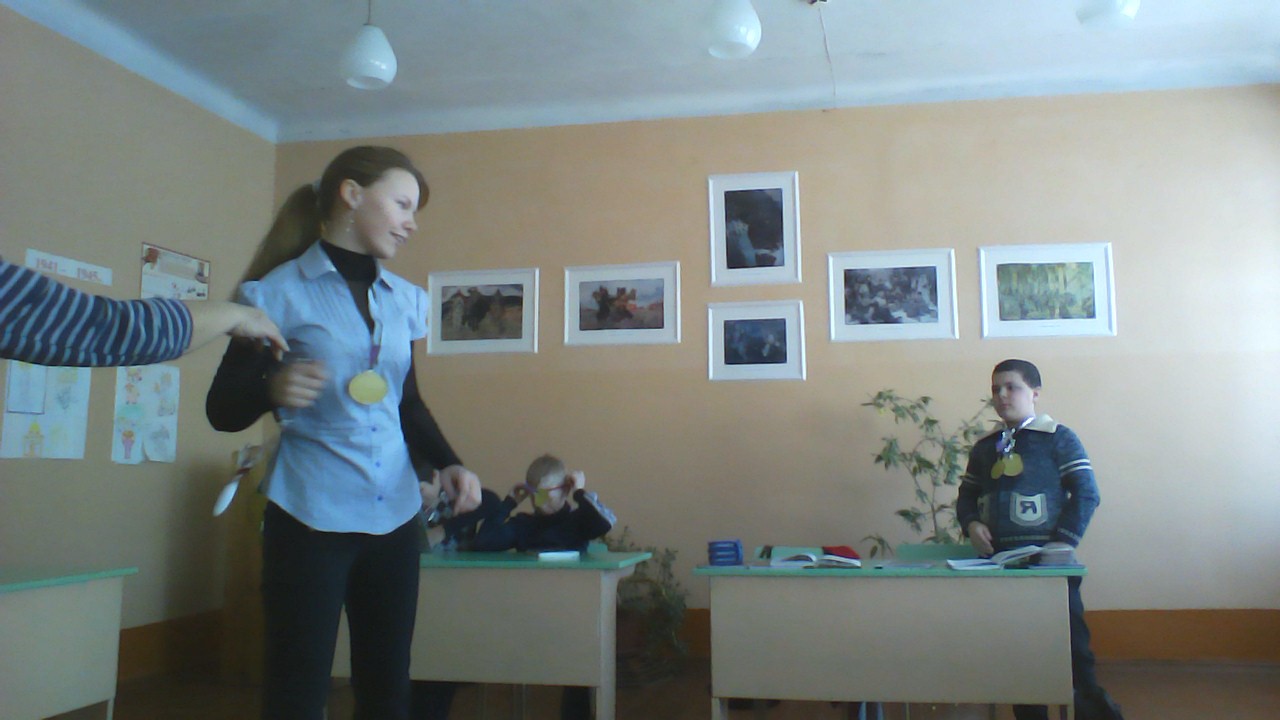 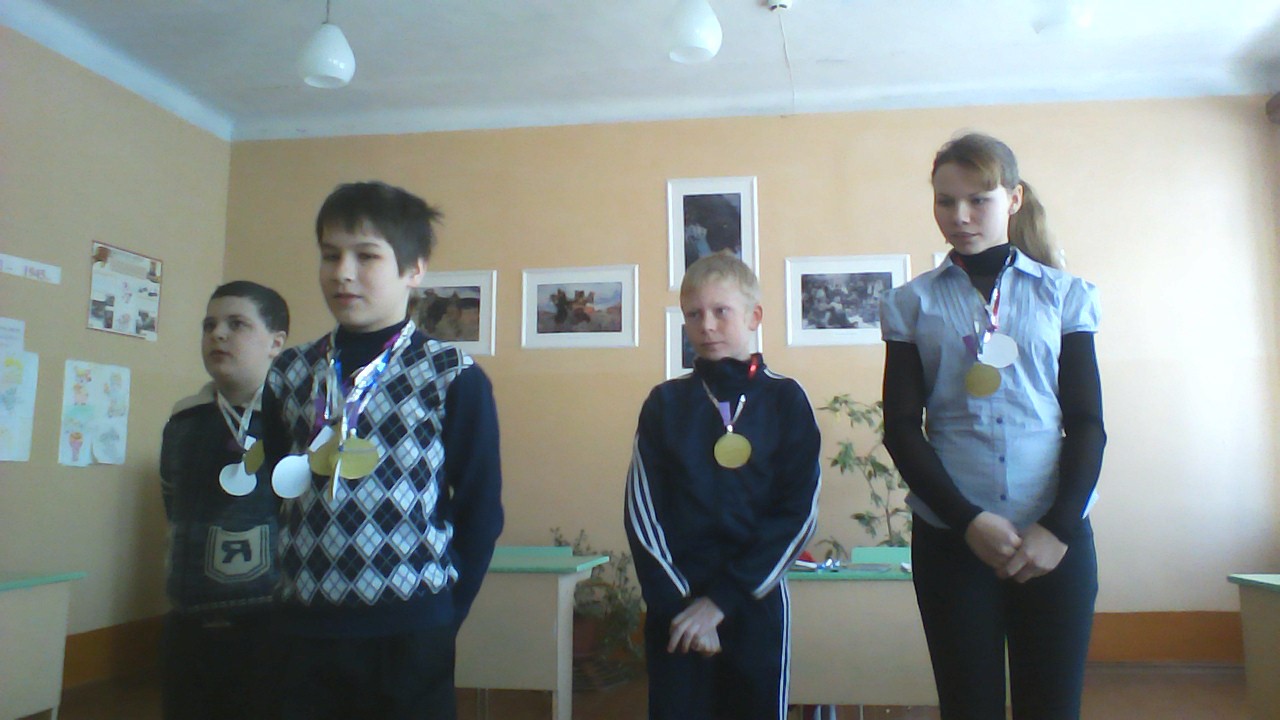 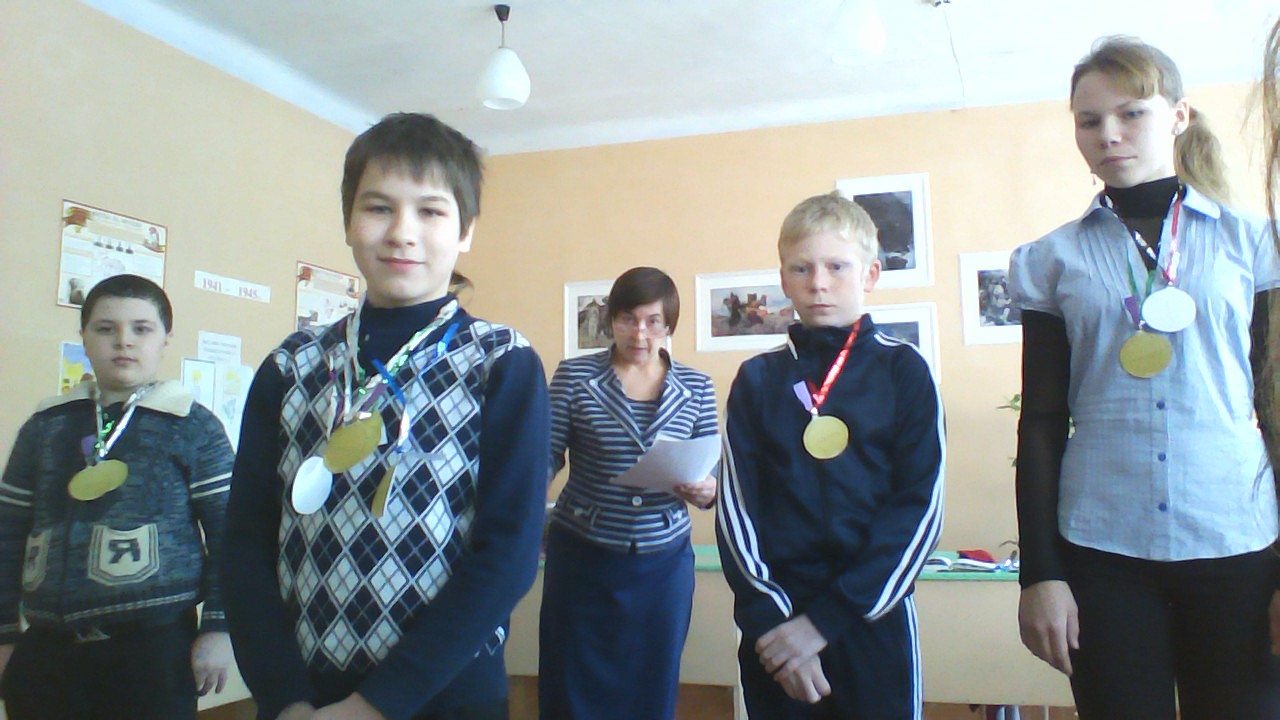 Победитель игры: Сверчков Данила  (6 класс)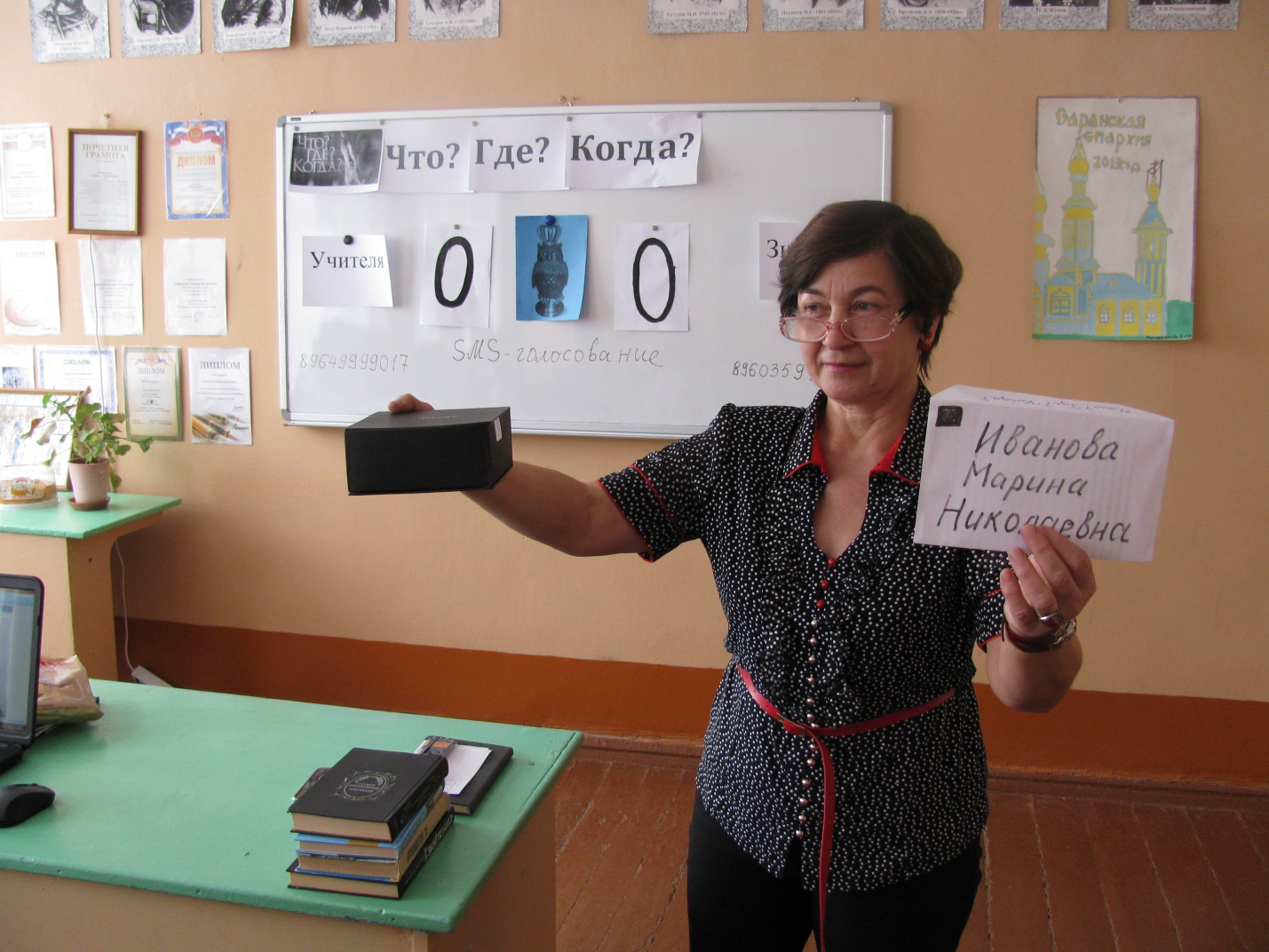 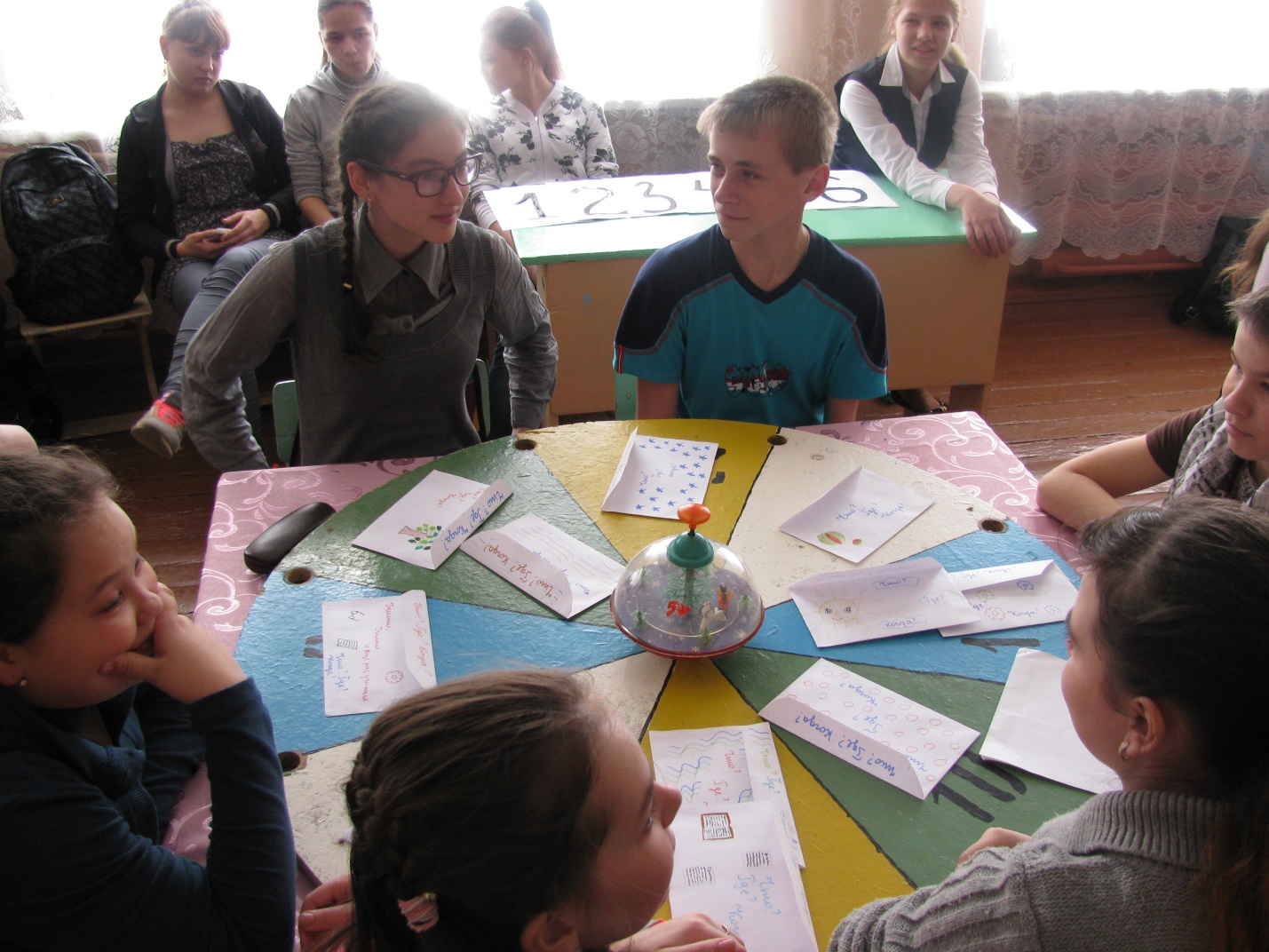 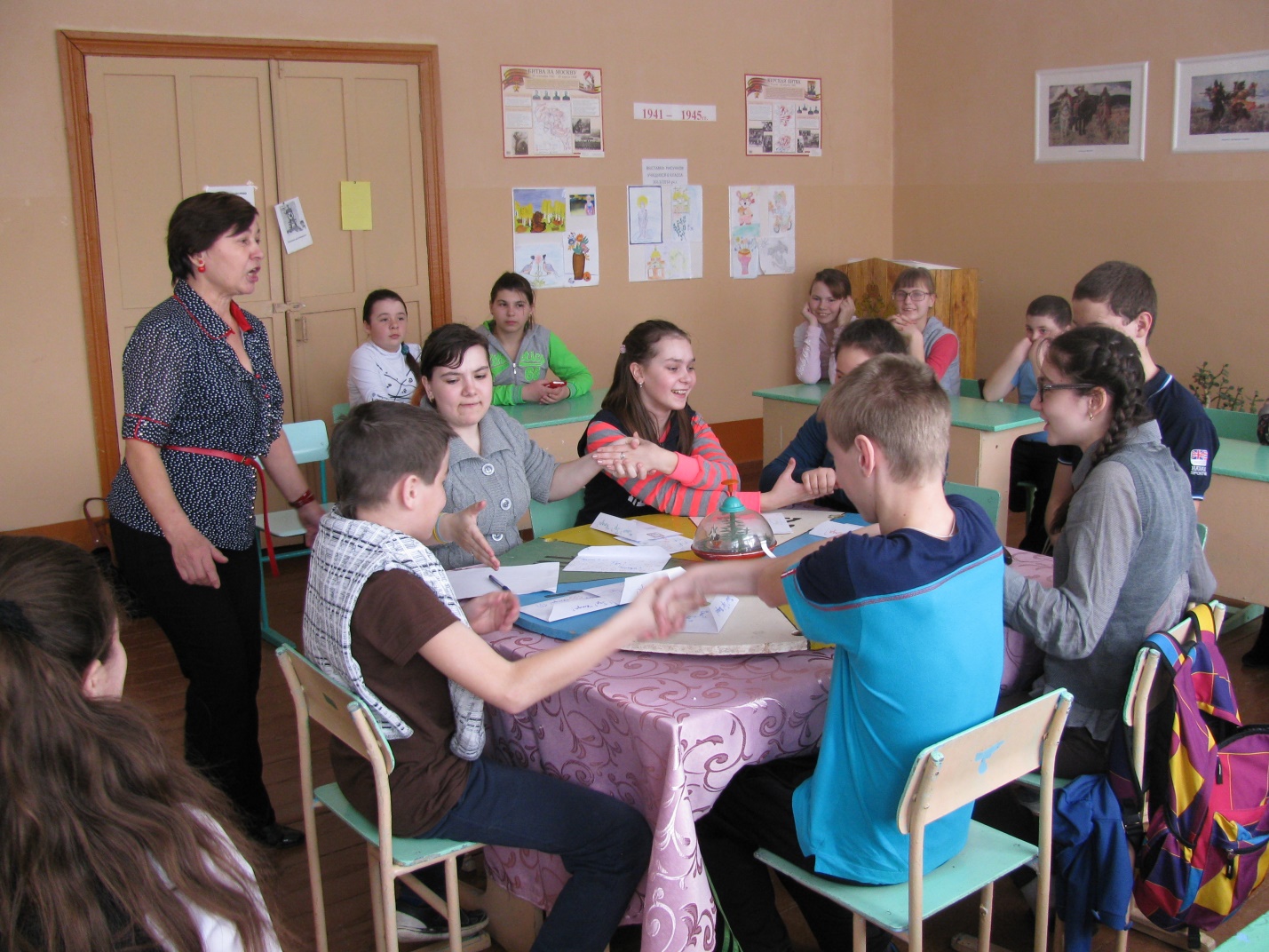 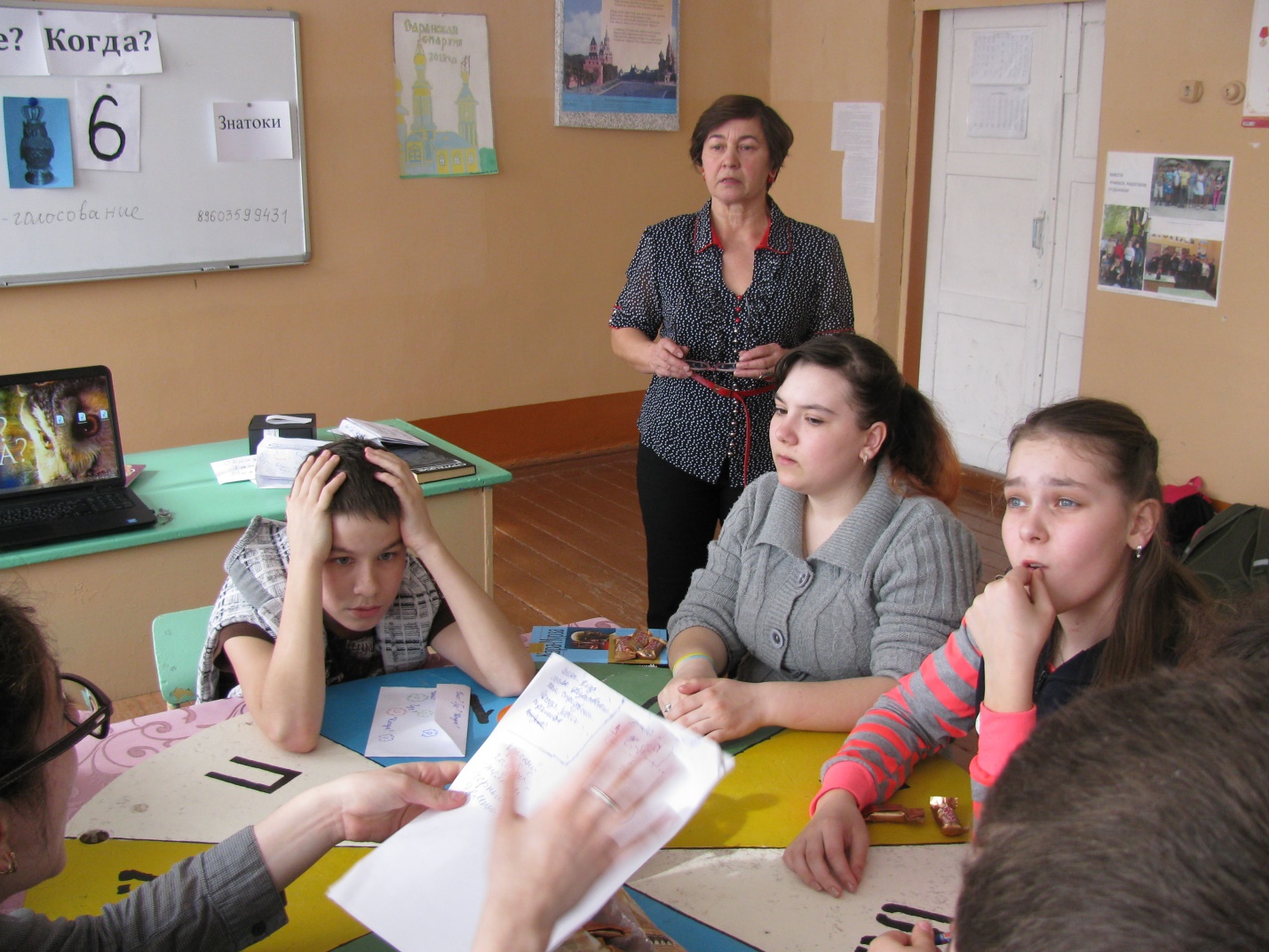 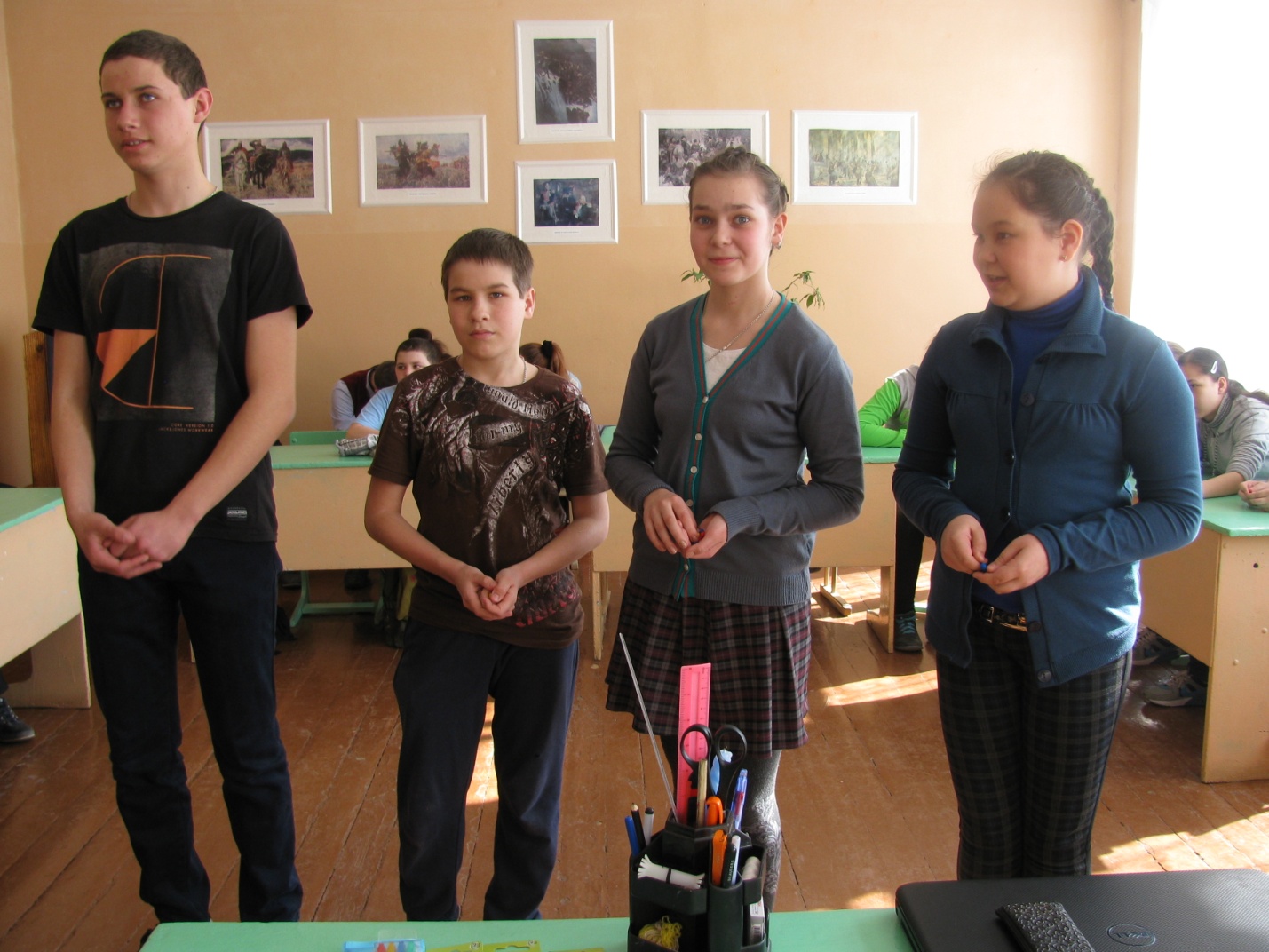 Анализ  недели истории и обществознания 2015 г. Неделя истории и обществознания прошла успешно. Все запланированные мероприятия проведены в срок в соответствии с планом. Результаты конкурсов:1. Викторина, посвященная 70-летию Победы в Великой Отечественной войне      1 место – Пак Дарья  (5кл.)  - 15 баллов      2 место – Ибрагимхалилова Аида (9кл.) –  13 баллов      3 место – Плотникова Дарья (6кл.) –  12 баллов2. Конкурсов рисунков «Скажем: «Нет  войне!»      1 место – Симонова Анастасия (7кл.)      2 место – Казаева Татьяна (5кл.)      3 место – Солонько Александр (5кл)3. КроссвордПравильно решили Казаева Т., Пак Д., Борисов А., Донцов А., Исмаилова И., Кондрашов Д., Симонова А., Лепилина А., Ибрагимхалилова А.4. Интеллектуальная игра «Исторический марафон» :    1 место – Сверчков Данила    2 место – Кобыненков Андрей    3место – Симонова Анастасия и Пак ДарьяВ игре также приняли участие Имаилов Ахмед, Плотникова Дарья, Казаева Татьяна, Лепилина Анна, Ревнивцева Дарья и др. 5. Интеллектуальная игра «Что? Где? Когда?»Игра прошла успешно. Знатоки  состязались с командой учителей. Со счетом 7:4 победили учащиесяКоманда знатоков состояла из учащихся 5-9 классов : Пак  Д., Сверчкова Д., Симоновой А., Чечерина А., Лепилиной А., Кобыненкова А. (капитан – Пак А.)6.  В начальных классах была проведена беседа  « Юные герои Великой Отечественной войны» с показом презентации. Беседу провели учащиеся       7 класса.   16.03.2015г.Учитель истории и обществознания :Горнаева Г.Я. №МероприятиеУчастникиДата и место проведенияОтветственные1 Открытие недели. Краеведческая  викторина «70 лет Победы в Великой Отечественной войне».Конкурс рисунков и плакатов«Скажем «Нет» войне!»5-9Общешкольная линейка,информационный стенд 10.03.2015г.Горнаева Г.Я23.Исторический марафон (интеллектуальная игра)Юные герои Великой Отечественной войны (презентация)5-9 клнач. кл. 11.03.2015г.11.12.2015г.  Горнаева Г. Я.уч-ся 7кл.4.Интеллектуальная игра«Что? Где? Когда?»5-9 кл12.03.2015г.Горнаева Г.Я.5. Участие в «Пече-куче»«Я могу сказать : «Нет»Уполномоченный  и помощники уполномоченного по защите прав уч. обр. отношений 13.03.2015г.Гимназия   им. Ю. ГарнаеваГорнаева Г.Я., Иванова М.Н. 6.Подведение итогов недели истории и обществознанияОбщешкольная линейка  16.03.2015г.Горнаева Г.Я. .